e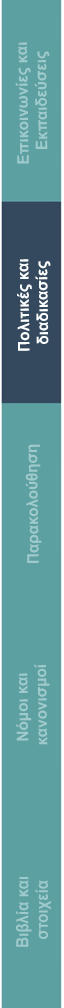 ΠΟΛΙΤΙΚΗ ΕΠΙΧΟΡΗΓΗΣΗΣ, ΔΩΡΕΑΣ ΚΑΙ ΧΟΡΗΓΙΑΣ [εισάγετε το όνομα της εταιρείας] δεσμεύεται για την ενίσχυση του ιατρικού επαγγέλματος και την υποστήριξη της κοινότητάς μας. Ως εκ τούτου, ενδέχεται να παρέχουμε οικονομική υποστήριξη σε οργανισμούς που πιστεύουμε ότι έχουν παρόμοια ενδιαφέροντα και στόχους. Αυτή η πολιτική παρέχει καθοδήγηση όσον αφορά τους τύπους αποδεκτών οικονομικών συνεισφορών και τις φιλανθρωπικές δωρεές σε είδος και τη σχετική τεκμηρίωση. ΣΧΕΤΙΚΟΙ ΟΡΙΣΜΟΙΕπιχορήγηση - Οτιδήποτε αξίας παρέχεται για συγκεκριμένο σκοπό. Μια επιχορήγηση γενικά απαιτεί την εκτέλεση κάποιας πράξης που θα ληφθεί σε αντάλλαγμα για κάτι αξίας. Φιλανθρωπική Δωρεά  - Φιλανθρωπική προσφορά του οτιδήποτε έχει αξία σε φιλανθρωπικό οργανισμό, όπως ορίζεται από τους τοπικούς κανονισμούς, που ασχολείται με καλόπιστο φιλανθρωπικό έργο.Χορηγία - Οτιδήποτε αξίας (συνήθως χρηματικής ή/και πληρωμής σε είδος) που πραγματοποιείται σε αντάλλαγμα για αναγνώριση ή διαφήμιση σε μια εκδήλωση, όπως ένθετα τσάντας, πινακίδες ή άλλες δημόσιες παραδοχές. ΑΠΟΔΕΚΤΕΣ ΟΙΚΟΝΟΜΙΚΕΣ ΕΙΣΦΟΡΕΣΗ οικονομική υποστήριξη μπορεί να παρέχεται με τη μορφή επιχορηγήσεων, δωρεών και χορηγιών για φιλανθρωπικούς ή εκπαιδευτικούς σκοπούς. Ωστόσο, όλη η οικονομική υποστήριξη πρέπει να παρέχεται σύμφωνα με τους ισχύοντες τοπικούς νόμους και πολιτικές και πρέπει να εγκριθεί πριν από την παροχή. ΘΕΜΕΛΙΩΔΕΙΣ ΑΡΧΕΣΌλες οι επιχορηγήσεις, οι δωρεές και οι χορηγίες θα πρέπει να γίνονται σε λογική εμπορική αξία, χωρίς πρόθεση να αποκομίσουν ακατάλληλο όφελος στην αγορά.Οι επιχορηγήσεις, οι δωρεές και οι χορηγίες δεν πρέπει να χρησιμοποιούνται για να επηρεάσουν τις αποφάσεις αγοράς ή τη χρήση του προϊόντος.Το προσωπικό πωλήσεων δεν πρέπει να εμπλέκεται στην έγκριση ή τη χρηματοδότηση αποφάσεων που σχετίζονται με επιχορηγήσεις, δωρεές και χορηγίες. Όλες οι συνεισφορές θα πρέπει να είναι ανοιχτές και διαφανείς (π.χ. η δικαιολογητική τεκμηρίωση θα πρέπει να περιλαμβάνει τον επιχειρηματικό σκοπό και τον παραλήπτη).Όλες οι επιχορηγήσεις, δωρεές και χορηγίες θα πρέπει να λαμβάνουν τις κατάλληλες εγκρίσεις από [εισάγετε ονόματα/τίτλους έγκρισης εδώ] από τα αρμόδια διοικητικά όργανα όταν αυτό είναι απαραίτητο. Όλες οι εγκεκριμένες επιχορηγήσεις, δωρεές και χορηγίες που συνεισφέρονται θα πρέπει να έχουν γραπτή συμφωνία πριν από την πληρωμή του κεφαλαίου. Δεν επιτρέπονται πληρωμές σε μεμονωμένους HCP ή ιδιωτικά ιατρεία που συνδέονται με HCP.Τυχόν σύγκρουση συμφερόντων που σχετίζεται με τον οργανισμό υποστήριξης ή/και οργανισμό αποδέκτη πρέπει να γνωστοποιείται.Οι δωρεές μπορούν να γίνουν μόνο σε νόμιμους φιλανθρωπικούς οργανισμούς ή μη κερδοσκοπικούς οργανισμούς με καθεστώς φορολογικής απαλλαγής.Δεν θα πρέπει να γίνονται αιτήματα φιλανθρωπικής δωρεάς σε έναν οργανισμό καλή τη πίστει ως ανταπόκριση σε αιτήματα που υποβάλλουν οι HCP, εκτός εάν ο HCP είναι υπάλληλος ή στέλεχος του οργανισμού και υποβάλλει το αίτημα για λογαριασμό του οργανισμού.Δεν επιτρέπεται η χορηγία σε HCP για συμμετοχή σε Εκπαιδευτικό Συνέδριο Τρίτων.ΔΙΑΔΙΚΑΣΙΑ ΣΧΕΤΙΚΗ ΜΕ ΧΡΗΜΑΤΟΟΙΚΟΝΟΜΙΚΕΣ ΕΙΣΦΟΡΕΣΤο έντυπο αίτησης επιχορήγησης, δωρεάς και χορηγίας και τα σχετικά δικαιολογητικά θα πρέπει να συμπληρωθούν από το ενδιαφερόμενο μέρος που πληροί τα προαναφερθέντα κριτήρια και αναζητά υποστήριξη. Δεν επιτρέπεται να δοθεί «απεριόριστη» οικονομική ενίσχυση.Στη συνέχεια, τα αιτήματα εξετάζονται από [εισάγετε ονόματα/τίτλους έγκρισης εδώ] και εγκρίνονται, εάν κριθεί σκόπιμο. [εισάγετε ονόματα/τίτλους έγκρισης εδώ] πρέπει να διασφαλίσει ότι τόσο η τοποθεσία (πόλη και χώρα) όσο και ο τόπος (τύπος εγκατάστασης) του Εκπαιδευτικού Συνεδρίου για τρίτους είναι κατάλληλα. Η τοποθεσία και ο χώρος διεξαγωγής πρέπει να είναι κατάλληλα και να ευνοούν (i) την επίτευξη του νόμιμου σκοπού του εκπαιδευτικού συνεδρίου, και (ii) να είναι κατάλληλα και να ευνοούν την αποτελεσματική ανταλλαγή εκπαιδευτικών, επιστημονικών ή επιχειρηματικών πληροφοριών μεταξύ των συμμετεχόντων.Οι αποδέκτες των εγκεκριμένων αιτημάτων πρέπει να συνάψουν συμφωνία η οποία περιγράφει τις προσδοκίες και τις ευθύνες όλων των μερών. Εκπρόσωποι και από την εταιρεία [εισάγετε το όνομα της εταιρείας] και τον παραλήπτη, θα πρέπει να συνάψουν συμφωνία χρησιμοποιώντας το Πρότυπο Συμφωνίας Επιχορήγησης, Δωρεάς και Χορηγίας.Η οικονομική υποστήριξη θα διανεμηθεί στα παραλαμβάνοντα μέρη, όπως περιγράφεται στη συμφωνία επιχορήγησης, δωρεάς και χορηγίας. Η οικονομική υποστήριξη δεν μπορεί να χρηματοδοτηθεί με μετρητά ή πιστωτική κάρτα.